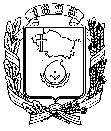 АДМИНИСТРАЦИЯ ГОРОДА НЕВИННОМЫССКАСТАВРОПОЛЬСКОГО КРАЯПОСТАНОВЛЕНИЕ22.05.2019                                  г. Невинномысск                                         № 717О признании утратившим силу постановления администрации города Невинномысска Постановляю:1. Признать утратившим силу постановление администрации города Невинномысска от 09 июня 2010 г. № 1959 «О порядке выдачи справок, подтверждающих факт нахождения на иждивении нетрудоспособных членов семьи, необходимых для установления трудовых пенсий».2. Опубликовать настоящее постановление в газете «Невинномысский рабочий» и разместить на официальном сайте администрации города Невинномысска в информационно-телекоммуникационной сети «Интернет».Глава города НевинномысскаСтавропольского края                                                                    М.А. Миненков